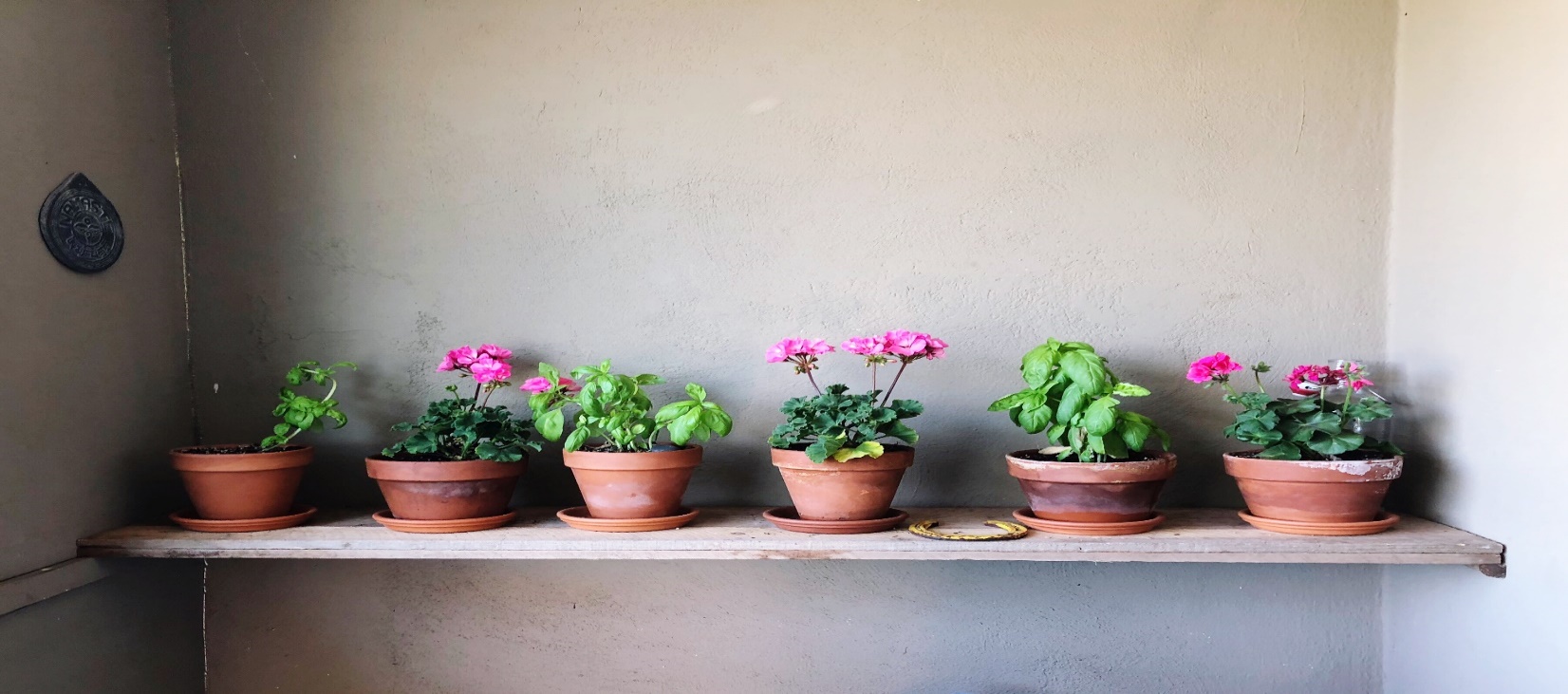 Month of  March/  mois de mars 2024Month of  March/  mois de mars 2024Month of  March/  mois de mars 2024Month of  March/  mois de mars 2024Month of  March/  mois de mars 2024Month of  March/  mois de mars 2024Month of  March/  mois de mars 2024Sunday  DimancheMonday LundiTuesday  MardiWednesday MercrediThursday JeudiFriday VendrediSaturday Samedi1Hot Dog234Chicken & Rice Soup5Boys Handball Tournament - Collettville6Plain OR Cheese SliderPromotional Videographer on Site7Girls Handball Tournament - CMSPromotional Videographer on Site8Fruit ParfaitReport Cards go home91011Tomato Macaroni Soup12Early Dismissal 1:55Parent Conferences13Perogies & SausageEarly Dismissal 1:551415Cheese Quesadilla Pajama Day!16171819SPRING20BREAK212223242526SPRING27BREAK2829Good Friday30311 Easter Monday NO SCHOOL2First day back after Spring Break